April2024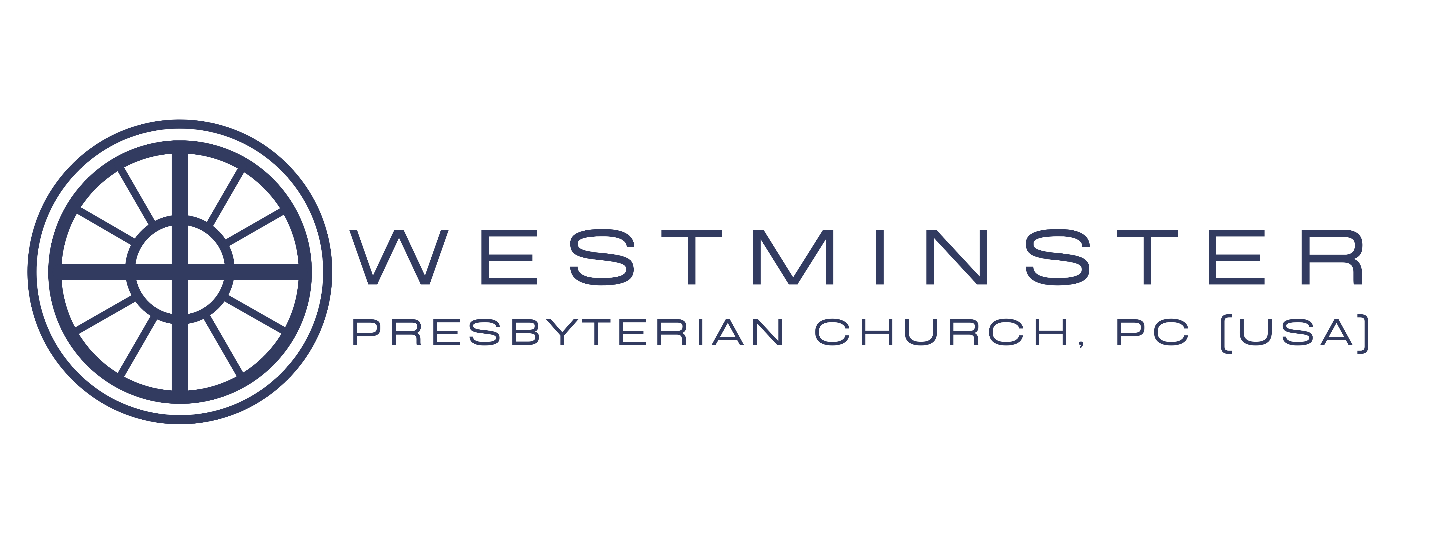 123456No BB&B6:00pm Rainbow Fellowship in Youth Room6:00pm M&OTrinity Presbytery Adult Retreat(see newsletter)Trinity Presbytery Adult Retreat789101112139:00am Sunday School10:00am Worship11:30am Presbyterian Women in Choir Room6:00pm BAC7:00pm CC&F6:00pm BB&B in Joe Gettys Room141516171819209:00am Sunday School10:00am Worship6:00pm BB&B in Joe Gettys Room6:00pm Rainbow Fellowship in Youth Room212223242526279:00am Sunday School10:00am WorshipSunday Sustenance6:00pm BB&B in Joe Gettys Room10:00am Friday Foray to Pathway House, meet at Pathway House on Panola Ave.2829309:00am Sunday School10:00am Worship11:15am W&M3:00pm N&E